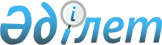 О внесении изменения в постановление акимата города Степногорска от 30 декабря 2008 года № А-10/539 "Об установлении квоты рабочих мест для трудоустройства инвалидов"
					
			Утративший силу
			
			
		
					Постановление акимата города Степногорска Акмолинской области от 6 сентября 2013 года № А-9/347. Зарегистрировано Департаментом юстиции Акмолинской области 1 октября 2013 года № 3818. Утратило силу постановлением акимата города Степногорска Акмолинской области от 17 марта 2016 года № а-3/117      Сноска. Утратило силу постановлением акимата города Степногорска Акмолинской области от 17.03.2016 № а-3/117 (вступает в силу и вводится в действие со дня подписания).

      Примечание РЦПИ.

      В тексте документа сохранена пунктуация и орфография оригинала.

      В соответствии с Законом Республики Казахстан от 23 января 2001 года "О местном государственном управлении и самоуправлении в Республике Казахстан", подпунктом 5-2) статьи 7 Закона Республики Казахстан от 23 января 2001 года "О занятости населения", статьей 31 Закона Республики Казахстан от 13 апреля 2005 года "О социальной защите инвалидов в Республике Казахстан" акимат города Степногорска ПОСТАНОВЛЯЕТ:

      1. Внести в постановление акимата города Степногорска "Об установлении квоты рабочих мест для трудоустройства инвалидов" от 30 декабря 2008 года № А-10/539 (зарегистрировано в Реестре государственной регистрации нормативных правовых актов № 1-2-104, опубликовано 20 февраля 2009 года в газетах "Степногорск ақшамы", "Вечерний Степногорск") следующее изменение:

      преамбулу изложить в следующей редакции:

      "В соответствии с Законом Республики Казахстан от 23 января 2001 года "О местном государственном управлении и самоуправлении в Республике Казахстан", подпунктом 5-2) статьи 7 Закона Республики Казахстан от 23 января 2001 года "О занятости населения", статьей 31 Закона Республики Казахстан от 13 апреля 2005 года "О социальной защите инвалидов в Республике Казахстан" акимат города Степногорска ПОСТАНОВЛЯЕТ:".

      2. Контроль за исполнением настоящего постановления возложить на руководителя аппарата акима города Степногорска Тарасову Е.В.

      3. Настоящее постановление вступает в силу со дня государственной регистрации в Департаменте юстиции Акмолинской области и вводится в действие со дня официального опубликования.


					© 2012. РГП на ПХВ «Институт законодательства и правовой информации Республики Казахстан» Министерства юстиции Республики Казахстан
				
      Аким города Степногорска

М.Такамбаев
